John Smith1 , Jack Miller2* , William Baker3 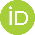 1 Department of Mathematics, Example University 1, Example Country12 Department of Mathematics, Example University 2, Example Country23 Department of Mathematics, Example University 3, Example Country3IntroductionArticles submitted to CUJSE should be written in English. The preferred word processing program is LATEX or Word. Even if the first submission of the manuscripts may be accepted in the .pdf format, in case the manuscripts are accepted to be published, the authors will be requested to provide the LATEX or Word source files of their manuscript.In principle, the formatting of the manuscript should follow the formatting of this template. In particular, body texts should be written in Times New Roman, 11-point font with 1.15 line spacing and the headings should be boldface. Abstract and references should be written in Times New Roman, 10-point font with single line spacing as presented in this document.DetailsManuscript LengthThe length of the manuscript, including the sources, tables and figures depends on the paper category. Regular research papers should be between 15 and 30 pages; short communications should be between 8 and 15 pages; review papers comprise up to 50 pages. All figures, graphics, photographs and tables are to be given in the main text where they are mentioned and must be transferred to the electronic medium. Original photographs should also be submitted together with the articles. The figures, photographs, graphics should be presented in the JPG, TIFF, EPS or PDF format.Section NumberingSubsection NumberingThe sections of the manuscripts, (other than the abstract, acknowledgement and the References), should be given numbers as shown in this template. EquationsIn the articles which are written in the WORD format the mathematical expressions should be written by using an "equation editor". The equalities must be numbered within parentheses ( ): Figures and TablesExample FigureFigures should appear at the correct position in the text with the Figure caption below the figure. Figure 1. Example FigureExample TableTables should appear at the correct position in the text with the Table caption above the table. Table 1. Example TableConclusionsThis section concludes the paper. AcknowledgementsAll acknowledgements (including those concerning research grants and funding provided by individual (s) or institution(s)) should be placed in a separate section at the end of the article.Declaration of Competing Interest No conflict of interest was declared by the authors.Authorship Contribution Statement Please indicate the specific contributions made by each author in the author credit.John Smith: Writing, ReviewingJack Miller: Methodology, SupervisionWilliam Baker: Data Preparation, Writing, Reviewing and EditingReferencesPlease ensure that every reference cited in the text is also present in the reference list. References should be numbered in the order of their appearance in the text. If more than one reference is to be cited, then a comma can be used, i.e., [1,2]. Besides, a dash can be used to show all references, i.e., [1-4]. Citation in listReference to a journal publication (one author)[1]	N. T. Kirkland, “Magnesium Biomaterials – Past, Present and Future,” Journal of Chemical Information and Modeling, vol. 53, no. 9, pp. 1689–1699, 2013.Reference to a journal publication (two authors)[2]	X.-N. Gu and Y.-F. Zheng, “A review on magnesium alloys as biodegradable materials,” Frontiers of Materials Science in China, vol. 4, no. 2, pp. 111–115, 2010.Reference to a journal publication (more than two authors)[3]	T. Kizuki, H. Takadama, T. Matsushita, T. Nakamura, and T. Kokubo, “Preparation of bioactive Ti metal surface enriched with calcium ions by chemical treatment.,” Acta Biomaterialia, vol. 6, no. 7, pp. 2836–42, 2010.Reference to a book[4]	B. Klaus and P. Horn, Robot Vision. Cambridge, MA, USA: MIT Press, 1986.[5]	D. C. Dunand, “Processing of Titanium Foams,” Advanced Engineering Materials, pp. 369–376, 2004.Reference to a chapter in an edited book[6]	T. Ram Prabhu, S. Vedantam, and V. Singh, “Magnesium Alloys,” Aerospace Materials and Material Technologies, N. Eswara Prasad and R. J. H. Wanhill, Eds., pp. 3–27, 2017.Conference paper[7]	M. Balog, M. Snajdar, P. Krizik, Z. Schauperl, Z. Stanec, and A. Catic, “Titanium-Magnesium composite for dental implants (BIACOM),” presented at TMS 2017 146th Annual Meeting & amp; Exhibition Supplemental Proceedings, California, USA, 2017.Thesis[8]	P. Gunde, “Biodegradable magnesium alloys for osteosynthesis - Alloy development and surface modifications,” Ph.D. dissertation,  E.T.H., Zurich, no. 19171, 2010.Webpage[9]	J. Doe. “Press release: The Nobel Prize in Physics 2020" 	nobelprize.org.https://www.nobelprize.org/prizes/physics/2020/press-release/ (accessed 07.09.2020).e-ISSN: 2564-7954CUSJE XX(X): XXX-XXX (20XX)Research Article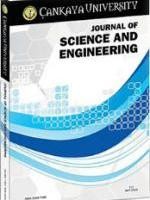 Çankaya UniversityJournal of Science and Engineeringhttps://dergipark.org.tr/cankujse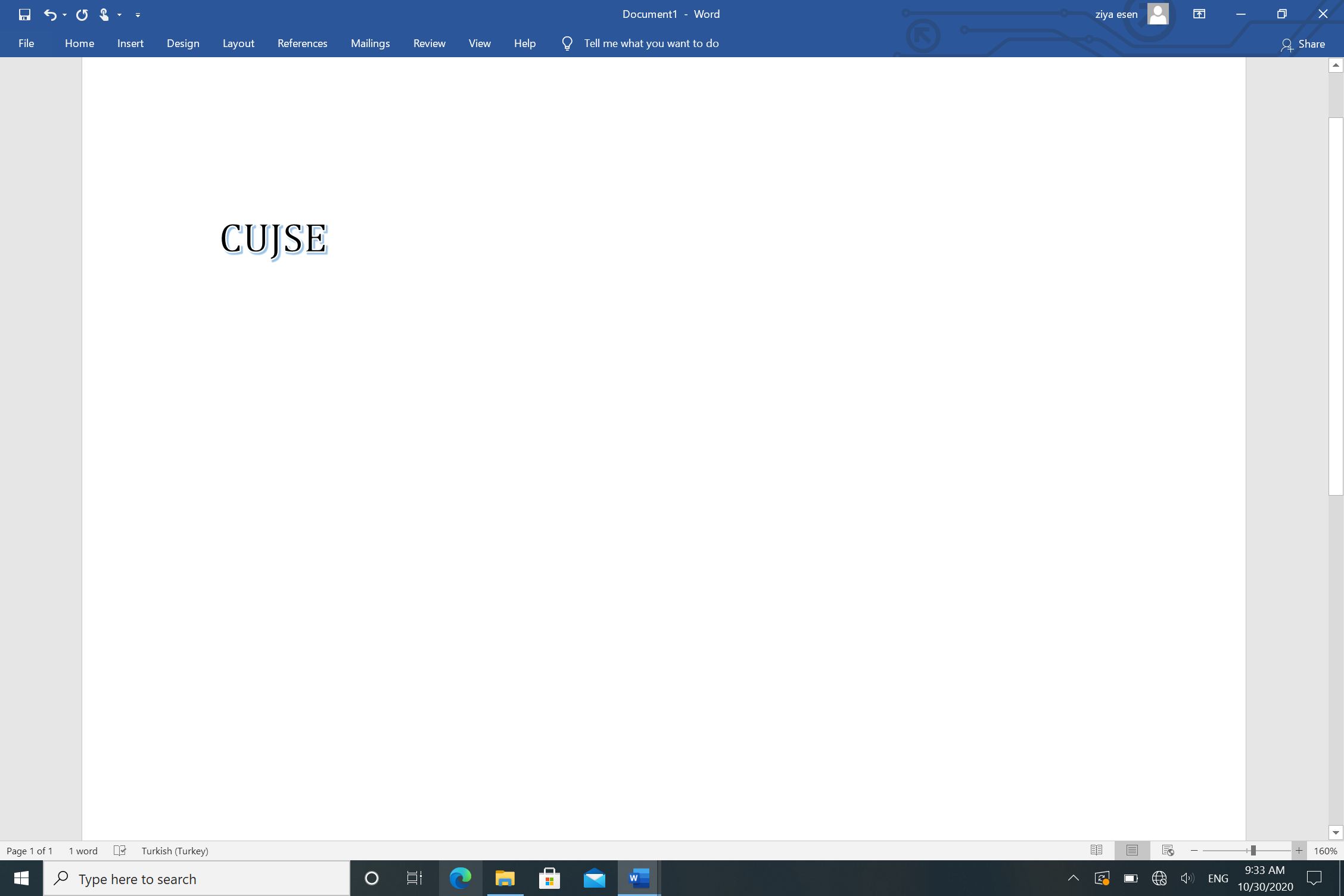 Microsoft Word Template for Manuscripts Submitted 
to CUJSEMicrosoft Word Template for Manuscripts Submitted 
to CUJSEMicrosoft Word Template for Manuscripts Submitted 
to CUJSEKeywordsAbstractKeyword1,Keyword2,Keyword3,Keyword4.This template helps you to create a properly formatted Word manuscript for the Cankaya University Journal of Science and Engineering. The maximum length of the abstract must be 200 words. The keywords should not be less than 3 and more than 6 in number. Mathematical expressions and citations must not be included in the abstract. This template helps you to create a properly formatted Word manuscript for the Cankaya University Journal of Science and Engineering. The maximum length of the abstract must be 200 words. The keywords should not be less than 3 and more than 6 in number. Mathematical expressions and citations must not be included in the abstract.(1)Column1Column2Column3Column4Values1234Values1234Values1234Values1234